ТЕХНОЛОГИЯ ОФОРМЛЕНИЯ ДЛЯ ВОЕННОСЛУЖАЩИХ ПО ВПД МО РФ,МВД РФ,МЧС РФИ СОВМЕСТНО СЛЕДУЮЩИХ ПАССАЖИРОВ С НИМИ ЗА НАЛИЧНЫЙ РАСЧЕТв АСБ Сирена-Трэвел.Вызвать экран тарифов  (Тарифы опубликованы с учетом скидки):ЛЕКБМОВ2802/MML›где MML  – код скидки;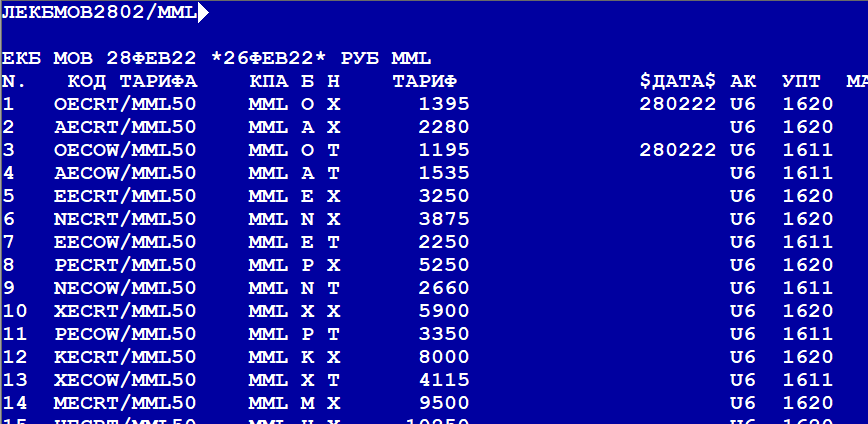 Бронирование из экрана наличия мест.1ЕКБМОВ2802-У6›– вызвать экран наличия мест;            02К1> - забронировать необходимое количество мест;Внести ФИО Пассажира с категорией ВОА: -ПЕТРОВ ИВАН ИВАНОВИЧ 100578+М/6500221122*ВОА> -ИВАНОВ МАКСИМ НИКОЛАЕВИЧ 300383+М/6505125274*MML>где MML-это категория пассажира следующего за наличный расчет 9М#, 9А# – внести обязательные элементы; ЕО- закрепить введенную информацию и получить PNR.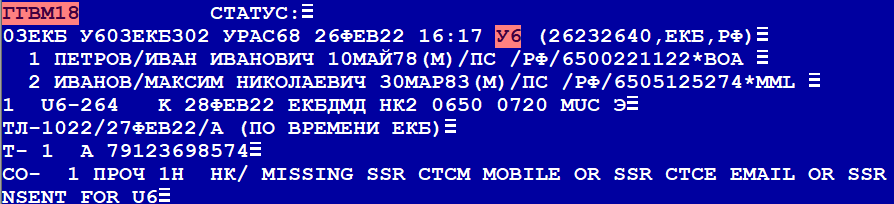 Тарификация для пассажира следующего за наличный расчет:ТМ2>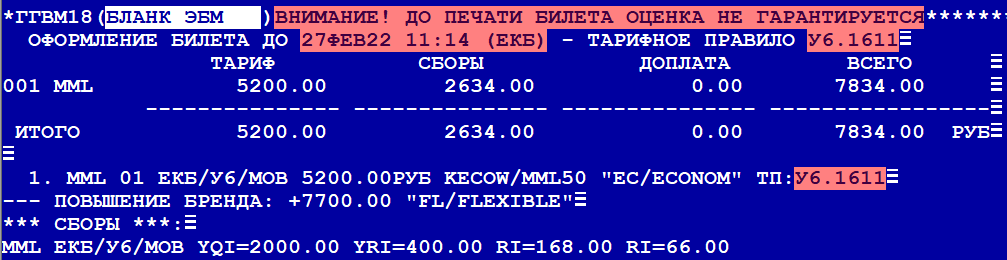 Тарификация для пассажира по ВПД:Для сеанса У6:  ДФ1//ВТ ВПД 123456789111 МО РФ  Для сеанса ТКП: ДФ1//КР ВПД 123456789111 МО РФ  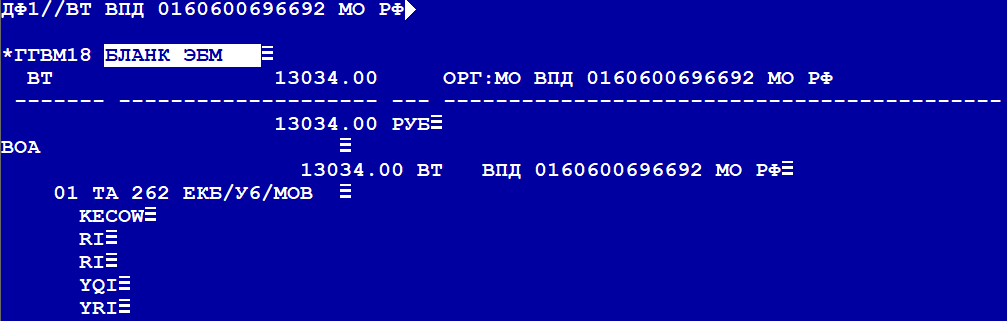    3С1П1ПРОЧТКСТ123456789111 – в строку «Передаточной надписи» внести     номер ВПД.   3С1П2ПРОЧТКСТ2622472587419 - для пассажира за наличный расчет в строку «Передаточной надписи» внести номер билета пассажира следующего в счет ВПД ТМР- проверить заполнения поля передаточной надписи перед печатью МК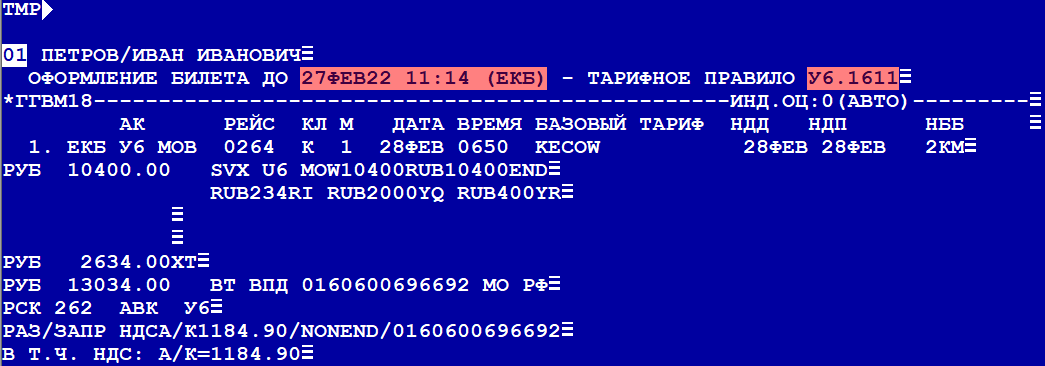 ПБ- печать билета 